Θέσεις νοσηλευτών στην Ολλανδία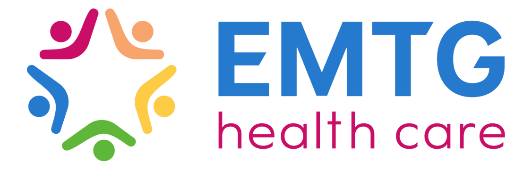 Εάν αποφοιτήσατε ή σπουδάζετε βοηθός νοσηλευτή επειδή θέλετε να βοηθήσετε και να επηρεάσετε την υγεία των ανθρώπων, πρέπει να γνωρίζετε ότι αυτή η αποστολή δεν έχει σύνορα. Εάν αναζητάτε:Καλύτερους μισθούς;Εμπειρία στο εξωτερικό;Επαγγελματική σταθερότητα;Καλή ισορροπία ζωής και εργασίας;Επαγγελματική ανάπτυξη;Τότε η κατάλληλη χώρα για να ξεκινήσετε ή συνεχίσετε την επαγγελματική καριέρα σας είναι η Ολλανδία.

Σχετικά με εμάς
Η European Multi Talent Group (EMTG) είναι μια ολλανδική εταιρεία με αποστολή να συνδέσει τους επαγγελματίες υγείας της ΕΕ με το δημόσιο σύστημα ολλανδικής υγειονομικής περίθαλψης. Από το 2012 έχουμε προσλάβει πάνω από 500 νοσηλευτές και βοηθούς νοσηλευτών από περισσότερες από 10 διαφορετικές χώρες. Το 2020, τα Βραβεία Υγείας και Φαρμακευτικής της GHP μας ονόμασαν ως την καλύτερη εταιρεία νοσηλευτικού προσωπικού και πρόσληψης στις Κάτω Χώρες.
Η ευκαιρία εργασίας στην Ολλανδία μπορεί να σας προσφέρει τα εξής:Ένας αρχικός ετήσιος μισθός 26K - 36K (πριν από την εγγραφή στο σύλλογο νοσηλευτών της Ολλανδίας) ή ένας αρχικός ετήσιος μισθός των 36K - 43K (μετά την εγγραφή σύλλογο νοσηλευτών της Ολλανδίας).Εγγυημένη σύμβαση 18 μηνών και επαγγελματική καθοδήγηση εργασίας.22,5 ημέρες αργίας το χρόνο και μπόνους διακοπών 8,3%.Πρόγραμμα εργασίας 32 - 36 ώρες / εβδομάδα. Οι επιπλέον ώρες καθώς και οι βάρδιες πληρώνονται επιπλέον.Πρόγραμμα εκμάθησης της Ολλανδικής γλώσσα σε Β1 επίπεδο μέσα σε 3-4 μήνες.Δωρεάν δίδακτρα, διαμονή και σίτιση κατά τη διάρκεια μαθημάτων ολλανδικής γλώσσας.Υποστήριξη και την διαδικασία προσαρμογής στην Ολλανδία.Παροχή κατοικίας στην Ολλανδία.Απαραίτητα προσόντα:Γνώση της αγγλικής γλώσσας, σε τουλάχιστον Β2 επίπεδο. Πτυχίο βοηθού νοσηλευτή σε χώρα της ΕΕ Κίνητρο για να μάθετε μια νέα γλώσσα και να παρακολουθήσετε το μάθημα στην Ολλανδική Ακαδημία στην Ισπανία. Μετακίνηση στις Κάτω Χώρες για τουλάχιστον 18 μήνες Αν θα θέλατε και εσείς να εργαστείτε στην Ολλανδία παρακαλούμε στείλτε μας το βιογραφικό σας στο παρακάτω email:  recruitment@emtg.grΑν θα θέλετε να μάθετε περισσότερες πληροφορίες σχετικά με την θέση εργασίας και το πρόγραμμα μας μπορείτε να επικοινωνήσετε με το υπεύθυνο προσλήψεων της Ελλάδας μέσω :
Τηλεφώνου: 6956767027
Email: recruitment@emtg.grΜην ξεχάσετε να μας ακολουθήσετε στο Instagram: Greek_nurse_in_holland για να μαθαίνετε όλα τα νέα μας.